Зонирование. Центр «Точка роста»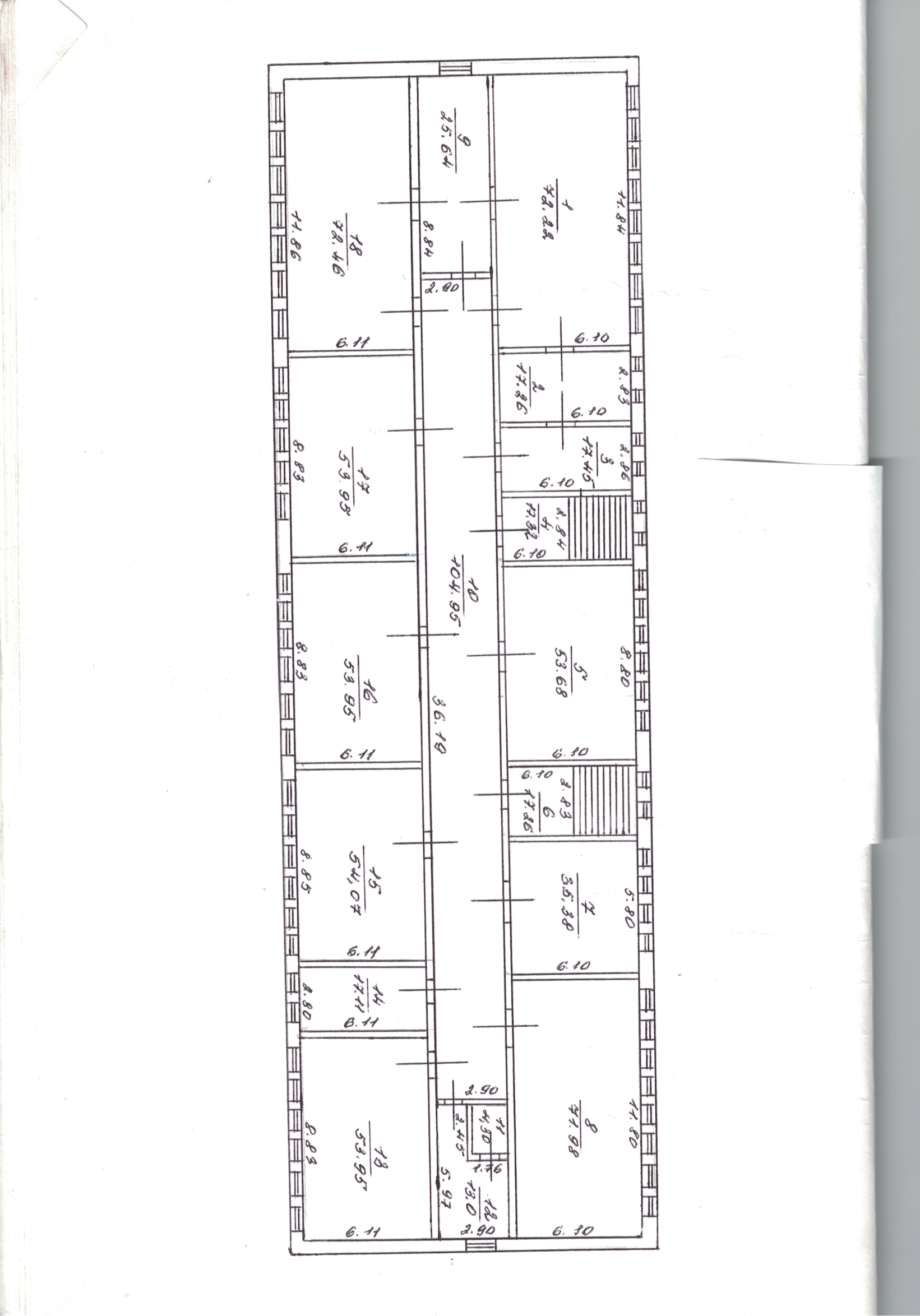 на базе МБОУ «Улейская  СОШ»3этаж1. Лаборатория химическая, биологическая, 34, 7 кв.м.2. Лаборатория физическая, 25,64 кв.м.3.Зона коворкинга, 53,68 кв.м.                         4. Лаборатория технологическая Робототехника и информационные технологии,  35,38 кв.м. кв.мЗонирование. Центр «Точка роста»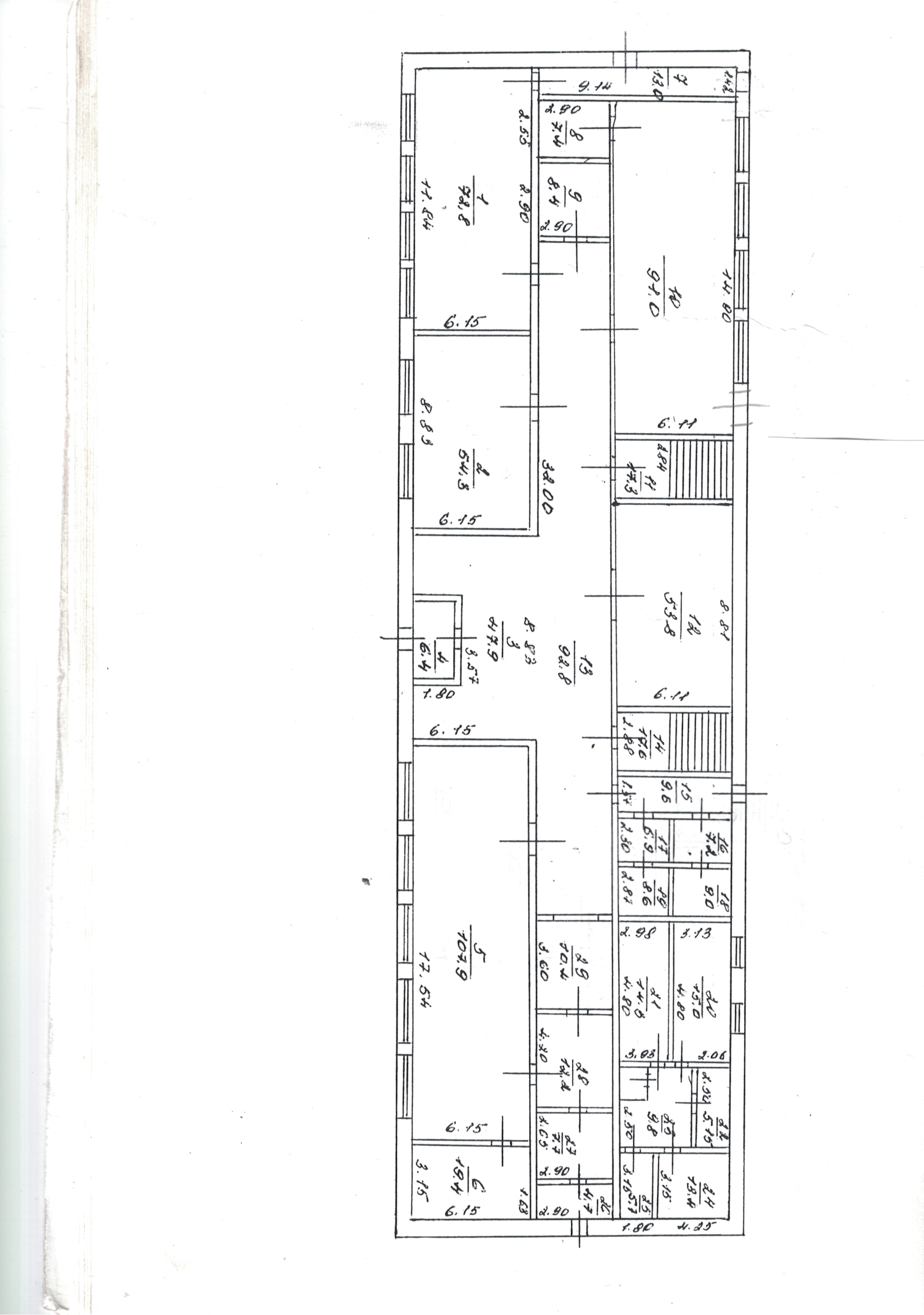 на базе МБОУ «Улейская  СОШ»1 этажЛаборатория технологическаяСтолярно-слесарная обработка,72,8 кв.м.Лаборатория технологическая Робототехника и информационные технологии,  20 кв.мРекреационная зона, 8,4 кв.м.